FAMILY VIOLENCE INTERVENTION PROGRAM COMPLIANCE FORM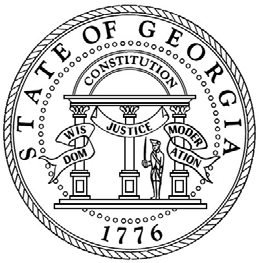 Superior CourtsState of GeorgiaCOUNTY:	 	 CASE NO:	 		, RespondentThe Respondent above has been adjudged by a lawful protective order issued in the above referenced case number on the                   day of    		                         	, 20          , at                  a.m./p.m. in the 	 County Courthouse at 									 to have violated the Family Violence Act, O.C.G.A. 19-13-1 et seq.,by committing family violence.THEREFORE, IT IS HEREBY ORDERED THAT:Pursuant to O.C.G.A. 19-13-16(a), the respondent must enroll in and complete a certified Family ViolenceIntervention Program (FVIP) authorized and operated in accordance with O.C.G.A. 19-13-15.  A list of certified FVIPs has been provided to the Respondent by this Court.  In addition, a complete list of certified FVIPs is available at www.gcfv.org. Within 14 calendar days of receipt of this Order, the Respondent must enroll in a certified FVIP.  The Respondent must present a copy of this form to the certified FVIP.Failure to enroll in and complete a certified FVIP may result in a Show Cause contempt hearing.  A finding of contempt may result in arrest and incarceration for noncompliance with this Order.By signing this document I, 	                                                        . hereby acknowledge receipt of this Order and FVIP information, and I agree to comply.________________________________________________                                      ________________________	Signature		DateRespondent Information: 	                                    ADDRESS: 		                                    TELEPHONE NUMBER: 	                         		____________________________________												Judge 